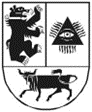 ŠIAULIŲ ................................................. DIREKTORIUSĮSAKYMASDĖL PAREIGINĖS ALGOS KINTAMOSIOS DALIES NUSTATYMO.................................................20....... m. ........... d. Nr. .........ŠiauliaiVadovaudamasi(s) Lietuvos Respublikos biudžetinių įstaigų įstatymo 9 straipsnio 2 ir 3 dalimis, Lietuvos Respublikos valstybės ir savivaldybių įstaigų darbuotojų darbo apmokėjimo ir komisijų narių atlygio už darbą įstatymo 5 straipsnio 1 dalies 1 punktu, 9 straipsnio 1 ir 2 dalimis, 14 straipsniu ir Šiaulių ........................... direktoriaus 20....-....-.... įsakymu Nr..... patvirtinto Darbo apmokėjimo sistemos aprašo .... punktu bei atsižvelgdama(s) į 20... m. .................... d. (darbuotojo pareigos, vardas pavardė) veiklos vertinimo išvadą už 20... m.:N u s t a t a u  nuo 202.. m. ....... ... d. iki sekančio kasmetinio veiklos vertinimo (darbuotojo pareigų pavadinimas, vardas, pavardė) pareiginės algos kintamąją dalį – .... proc. pareiginės algos pastoviosios dalies dydžio.N u r o d a u Šiaulių apskaitos centrui kintamąją dalį mokėti iš .............................. lėšų.Direktorius (-ė)	       								Vardas, PavardėSusipažinau: ________________________________________________          			(Darbuotojo vardas, pavardė, parašas, data)